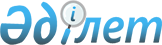 О внесении изменений и дополнений в постановление Правительства Республики Казахстан от 23 августа 2004 года N 889
					
			Утративший силу
			
			
		
					Постановление Правительства Республики Казахстан от 31 октября 2005 года N 1086. Утратило силу постановлением Правительства Республики Казахстан от 5 июня 2007 года N 457 (вводится в действие с 9 августа 2007 года)



      


Сноска. Постановление Правительства РК от 31 октября 2005 года N 1086 утратило силу постановлением Правительства РК от 5 июня 2007 года N 


 457 


 (вводится в действие с 9 августа 2007 года).



      Правительство Республики Казахстан 

ПОСТАНОВЛЯЕТ:





      1. Внести в 
 постановление 
 Правительства Республики Казахстан от 23 августа 2004 года N 889 "О некоторых вопросах лицензирования и ведения экологической аудиторской деятельности" (САПП Республики Казахстан, 2004 г., N 30, ст. 413) следующие изменения и дополнения:



      в заголовке и подпункте 3) пункта 1 слова "ведения экологической аудиторской деятельности" заменить словами "проведения экологического аудита";



      1) в Квалификационных требованиях к лицензированию экологической аудиторской деятельности, утвержденных указанным постановлением:



      в пункте 1:



      подпункт 2) изложить в следующей редакции:



      "2) опыта работы в области охраны окружающей среды не менее 3 лет, в том числе в области природоохранного проектирования, нормирования и экологической экспертизы не менее одного года (с приложением соответствующей лицензии);";



      дополнить подпунктом 5) следующего содержания:



      "5) документа, подтверждающего прохождение аттестации.";



      в пункте 2:



      подпункт 2) изложить в следующей редакции:



      "2) не менее двух специалистов, имеющих опыт работы в области охраны окружающей среды не менее 3 лет, в том числе в области природоохранного проектирования, нормирования и экологической экспертизы не менее одного года (с приложением соответствующей лицензии), квалификационные свидетельства экологических аудиторов и работающих в штате данного юридического лица на постоянной основе;";



      2) в Правилах ведения экологической аудиторской деятельности, утвержденных указанным постановлением:



      в заголовке слова "ведения экологической аудиторской деятельности" заменить словами "проведения экологического аудита";



      в пункте 1 слова "деятельности индивидуальных экологических аудиторов и экологических аудиторских организаций, получивших" заменить словами "проведения экологического аудита экологическими аудиторами и экологическими аудиторскими организациями, получившими";



      пункт 2 изложить в следующей редакции:



      "2. Видами экологического аудита являются обязательный экологический аудит и инициативный экологический аудит.";



      дополнить пунктами 2-1 и 2-2 следующего содержания:



      "2-1. Уполномоченный орган в области охраны окружающей среды принимает решение о проведении обязательного экологического аудита.



      2-2. Инициативный экологический аудит проводится по инициативе аудируемого субъекта либо его участника с учетом конкретных задач, сроков и объемов экологического аудита, предусмотренных договором на проведение экологического аудита между инициатором и экологическим аудитором или экологической аудиторской организацией.";



      в заголовке главы 2 слово "ведения" заменить словом "проведения";



      пункт 3 дополнить подпунктом 3-1) следующего содержания:



      "3-1) составление плана проведения аудита;";



      в пункте 4:



      в абзаце первом:



      слово "лицо" заменить словом "субъект";



      в подпункте 3) слова "исполнителю аудита" заменить словом "аудитору";



      в абзаце втором после слова "заказчика" дополнить словами "экологического аудита";



      пункт 5 изложить в следующей редакции:



      "5. Экологический аудит проводится в соответствии с планом проведения экологического аудита, который составляется экологическим аудитором и согласуется с заказчиком и аудируемым субъектом.";



      пункт 6 исключить;



      в пункте 7 слова "аудиторский отчет", "Аудиторский отчет", "аудиторском отчете" заменить словами "экологический аудиторский отчет", "Экологический аудиторский отчет", "экологическом аудиторском отчете";



      дополнить пунктом 7-1 следующего содержания:



      "7-1. Результаты обязательного экологического аудита, которые оформляются в экологический аудиторский отчет, представляются в уполномоченный орган в области охраны окружающей среды не позднее месячного срока.".




      2. Настоящее постановление вводится в действие по истечении десяти календарных дней со дня его первого официального опубликования.

      

Премьер-Министр




      Республики Казахстан


					© 2012. РГП на ПХВ «Институт законодательства и правовой информации Республики Казахстан» Министерства юстиции Республики Казахстан
				